Tauraroa Area School International 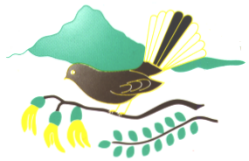 2023 Fee Schedule (quoted in NZ dollars)Administration Fee   $1000.00 – more than two terms     $650.00 – two terms    $ 500.00 – one term or less.Tuition Fees (one year)$13,500.00Tuition Fees (two terms – half year)  $7,000.00 Tuition Fees (one term – up to ten weeks)   $4000.00Homestay Placement Fee      $150.00Homestay Costs     $275.00 per weekNCEA (if applicable)     $383.30Insurance     $600.00 per year (approx.)     $352.36 six months (approx.)Uniform - new     $350.00 - $450.00 (borrowed uniform $150)Trips and travel     $800.00 (unused portion will be returned)School Stationery      $200.00 (unused portion will be returned)Flight Auckland – Whangarei (one way)     $140.00 (this can vary and you might be able to        obtain a cheaper flightPersonal meet & greet service in Auckland and returning to the north via car     $150.00